Министерство образования и науки Российской ФедерацииФедеральное государственное бюджетное образовательное учреждение высшего образованияМосковский государственный лингвистический университет(ФГБОУ ВО МГЛУ)Аннотацияк выпускной квалификационной работеМирзамовой Анели Сулеймановны факультет/институт: Английского языкаНаправление подготовки: 45.03.02 Лингвистика (очная форма обучения)Профиль: «Теория и методика преподавания иностранных языков и культур»группа: 0-8-36на тему: Особенности употребления неологизмов в качественной британской прессеСогласовано: к.ф.н., доц. Бондаренко А. В.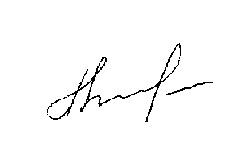 neologisms, productivity, word-formation, blending, mass mediaThe paper is devoted to the analysis of the peculiarities of using neologisms in British quality newspapers. Structurally, the paper consists of an Introduction, a theoretical part where the overview of the previous research on the similar topic is presented, a practical part where the analysis of the data is provided, Conclusion and Bibliography. The issue of neologisms is highly topical. New words are constantly created and their number in English is growing fast. Thus it is important to analyze the derivational patterns according to which new words are coined and find out in which spheres neologisms are used more frequently.The object of the research is the lexical system of modern English as it is represented in mass media discourse.The subject of the research is the analysis of neologisms issued between 2013- 2015 and found in the following newspapers: the Daily Telegraph, the Guardian, the Observer, the Economist and the Independent. The material was studied with the use of the descriptive method, the method of statistical analysis, methods of typological and lexicological analysis.The results of the research indicate that new words are mostly nouns built with the help of blending. The majority of them are found in the social sphere.The amount of analyzed data is not sufficient to trace peculiarities of using neologisms in British quality newspapers. These findings might serve as material for further research.